Безопасность в каждый домЧасто можно услышать, что пожар – это случайность, от которой никто не застрахован. Но это не так. В большинстве случаев, пожар – результат беспечности и небрежного отношения людей к соблюдению правил пожарной безопасности. Основные причины пожаров в быту – это, прежде всего, неосторожное обращение с огнем (в том числе, при курении), неисправность электрооборудования, нарушение правил пожарной безопасности при эксплуатации печей и бытовых электронагревательных приборов. Статистика свидетельствует, что более половины огненных ЧС возникают по вине людей, которые не знали или безответственно отнеслись к выполнению правил пожарной безопасности. Однако нередко жертвами огня бывают «случайные» граждане: они становятся заложниками ситуации, в которую их заводят ведущие асоциальный образ жизни люди, в том числе употребляющие спиртные напитки. Чтобы еще раз привлечь внимание жителей города к этой теме, а также проблеме гибели людей на пожарах, с 23 января по 10 февраля в городе Новополоцке спасатели проведут республиканскую акцию «Безопасность - в каждый дом!».Акция пройдет в 3 этапа. На первом этапе в центре внимания будут граждане, злоупотребляющие алкоголем и ведущие асоциальный образ жизни.  На втором этапе основная аудитория, с которыми будут работать спасатели - престарелые граждане с активной жизненной позицией и студенческая молодежь. На завершающем этапе спасатели традиционно развернут интерактивные площадки в местах массового пребывания людей: торговых центрах, открытых площадках, рынках.Как обезопасить свой дом и не пополнить сводки спасателей смотрите в обучающем фильме. 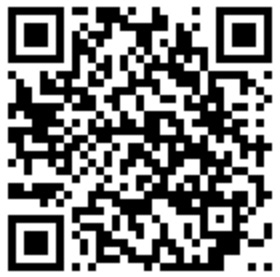 